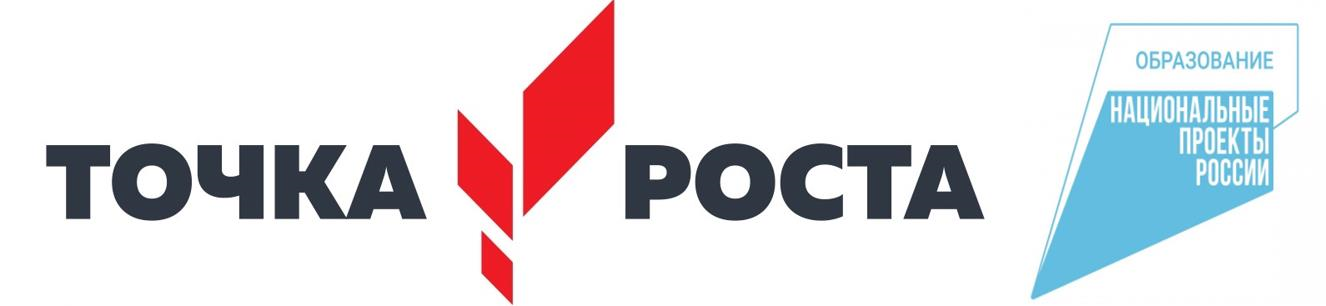 Информационная справка по приведению площадки центров образования естественно-научной и технологической направленностей в соответствии с методическими рекомендациями  Директор МКОУ СОШ с. Новицкое                                                   И.М.Стаднийчук  1. Полное наименование общеобразовательной организации в соответствии с Уставом, на базе которой создан центр образования естественнонаучной и технологической направленностей Муниципальное казённое общеобразовательное учреждение “Средняя общеобразовательная школа” с. Новицкое Партизанского муниципального района 2. Адрес 	фактического 	местонахождения общеобразовательной организации 692976, Приморский край, Партизанский район, с. Новицкое, ул. Муравьева д.2  3.  ФИО руководителя общеобразовательной организации с указанием адреса электронной почты и действующего контактного телефона  Стаднийчук Ирина Михайловна  E-mail: moynovickoe@mail.ru тел. 8 (924)257-84-08 4.  ФИО руководителя центра образования естественно-научной и технологической направленностей (куратора, ответственного за функционирование и развитие) с указанием адреса электронной почты и действующего контактного телефона     Николаева Анжела Александровна E-mail: ang70-70@mail.ru тел. 8(984)194-59-00 5. Ссылка на специальный раздел «Центр «Точка роста» официального сайта общеобразовательной организации1 http://xn--b1agiimgd6d.xn--90anmicge.xn--p1ai/tochka-rosta/  6.  Перечень рабочих программ по учебным предметам, реализуемых на базе центра образования естественно-научной и технологической направленностей Рабочая программа по учебному предмету «Технология» в 5-9 классах. Рабочая программа по учебному предмету «Биология» в 5-9 классах. Рабочая программа по учебному предмету «Физика» в 7-9 классах. Рабочая программа по учебному предмету «Химия» в 8-9 классах. 7. Перечень дополнительных общеобразовательных программ технической и естественно-научной направленностей, реализуемых с использованием средств обучения и воспитания центра образования естественно-научной и технологической направленностей Рабочая дополнительная общеобразовательная программа по физике для 9 класса с использованием оборудования центра «Точка Роста» на 2022-2023 учебный год. Рабочая дополнительная общеобразовательная программа «Робототехника» для 5-9 классов с использованием оборудования Точка роста. 8. Перечень программ внеурочной деятельности общеобразовательной организации, реализуемых с использованием средств обучения и воспитания  центра образования естественно-научной и технологической направленностей Рабочая программа внеурочной деятельности  по физике «Экспериментальная лаборатория» для 8 класса с использованием оборудования центра «Точка Роста» на 2022-2023 учебный год. 9. Ссылка на раздел официального сайта общеобразовательной организации, в котором размещены утвержденные программы из п.6-8 http://xn--b1agiimgd6d.xn-90anmicge.xn--p1ai/tochka-rosta/ 10. Общее количество педагогических работников, реализующих образовательные программы на базе центра образования естественно-научной и технологической направленностей 3 ДОКУМЕНТ ПОДПИСАН ЭЛЕКТРОННОЙ ПОДПИСЬЮ ПОДЛИННОСТЬ ДОКУМЕНТА ПОДТВЕРЖДЕНА. ПРОВЕРЕНО В ПРОГРАММЕ КРИПТОАРМ. 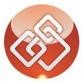 ПОДПИСЬ  Общий статус подписи:  	Подпись верна Сертификат:  	00AF8314BD9E5787AEBF0C02CFB18B2862 Владелец:  	Стаднийчук Ирина Михайловна, Стаднийчук, Ирина Михайловна, prim.buh@mail.ru, 252461665449, 07710037033, МУНИЦИПАЛЬНОЕ КАЗЁННОЕ ОБЩЕОБРАЗОВАТЕЛЬНОЕ УЧРЕЖДЕНИЕ "СРЕДНЯЯ ОБЩЕОБРАЗОВАТЕЛЬНАЯ ШКОЛА" С.НОВИЦКОЕ ПАРТИЗАНСКОГО МУНИЦИПАЛЬНОГО РАЙОНА, Директор, с. Новицкое, Приморский край, RU Издатель:  	Казначейство России, Казначейство России, RU, г. Москва, Большой Златоустинский переулок, д. 6, строение 1, 1047797019830, 7710568760, 77 Москва, uc_fk@roskazna.ru Срок действия:  	Действителен с: 06.05.2022 10:43:00 UTC+10 Действителен до: 30.07.2023 10:43:00 UTC+10 Дата и время создания ЭП:  	13.12.2022 15:49:34 UTC+10 